H. AYUNTAMIENTO DE SAN PEDRO TLAQUEPAQUEDIRECCIÓN GENERAL DE POLÍTICAS PÚBLICASCOORDINACIÓN DE LA POLÍTICA PÚBLICA DE SEGURIDAD CIUDADANA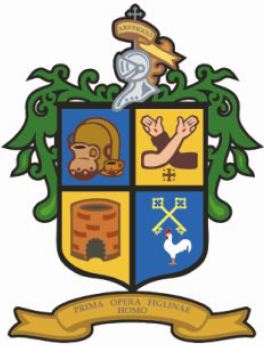 Informe de resultados del ejercicio participativo para la construcción de laAgenda 2020Diciembre de 2019ANTECEDENTESEn el mes de noviembre coordinamos la estrategia “Agenda Comunitaria” que consistió en la realización del diagnóstico participativo del Plan Municipal de Desarrollo 2018-2021. Cuya finalidad fue identificar los temas prioritarios del municipio, además de generar las soluciones con una visión comunitaria.La estrategia fue realizada a través de brigadas comunitarias integradas por personal de diversas áreas de la administración pública municipal, llegando a más de 60 colonias y complementada con la aplicación de encuestas en 35 colonias; también, por primera vez en nuestro municipio, con ejercicios de participación de niñas, niños y adolescentes donde manifestaron como perciben su entorno inmediato.En 2019 se capacitó a servidores públicos procedentes de diferentes dependencias y organismos de nuestra administración, para fungir como facilitadores de grupos en las colonias y fraccionamientos y con ello se atiendan algunas de las problemáticas diagnosticadas en 2018 a través del trabajo conjunto con habitantes de las distintas colonias que participaron en la Agenda Comunitaria.En una primera etapa, a partir del mes de octubre, se atiende a 10 colonias a través de equipos de formadores comunitarios procedentes de diferentes dependencias municipales.También se inició con la aplicación de ejercicios de diagnósticos de problemas y soluciones de manera participativa “Agenda 2020” complementando con ello la priorización de problemas y sistematización de las soluciones donde puedan participar conjuntamente las personas en sus comunidades, cubriendo así  la totalidad de las colonias y fraccionamientos oficiales de San Pedro Tlaquepaque.En las siguientes páginas describiremos los resultados de la aplicación de la técnica de diagnóstico participativo en las comunidades de nuestro municipio, para producir un involucramiento de la gente tanto en la determinación de los objetivos estratégicos y operacionales de la planeación como en su ejecución misma.INTRODUCCIÓNLa planeación municipal para el desarrollo se fundamenta en la normatividad de dos ámbitos de gobierno, en lo local, el Reglamento de Planeación para el Desarrollo Municipal de San Pedro Tlaquepaque que establece las obligaciones de nuestro gobierno para que la acción pública local tenga como base la planeación democrática; en tanto que la Ley de Planeación Participativa para el Estado de Jalisco y sus Municipios, establece en su Artículo 4, los principios de la planeación participativa.El objetivo de la Agenda 2020 es el de promover la participación de los habitantes en la construcción del diagnóstico de las problemáticas locales y de las potencialidades municipales; para priorizar aquellas acciones, programas, proyectos y servicios y así contribuir a resolverlos en conjunto con el Gobierno Municipal. El procedimiento consistió en la interacción de servidores públicos de diferentes dependencias y organismos municipales para consultar a las personas su opinión acerca de los problemas en su comunidad, pedirles que los prioricen y luego que definan qué tipo de aportes pueden realizar para solucionarlos.Durante el mes de octubre de 2019 se realizó el ejercicio de diagnóstico en 120 colonias y fraccionamientos contando con la participación de 54 dependencias de la administración pública municipal. Se tuvo un registro de 1,593 habitantes de nuestro municipio, de los cuales 1,002 son mujeres y 591 hombres. (Ver infografía 1).Con la finalidad de sistematizar la información obtenida del ejercicio participativo se aplicó la técnica grupal “el árbol” en cada una de las colonias, los problemas que quienes participaron señalaron como prioritarios y las soluciones sugeridas se clasificaron y agruparon para facilitar su identificación.Además, se recibieron 156 peticiones y solicitudes de acciones, programas y proyectos para atender las diferentes situaciones y problemáticas que señalan los vecinos de diversas colonias de nuestro municipio. Estas se clasificaron por ámbitos de atención y se sistematizaron para ser identificadas según la coordinación general u organismos a quienes corresponde atenderlas. Infografía 1: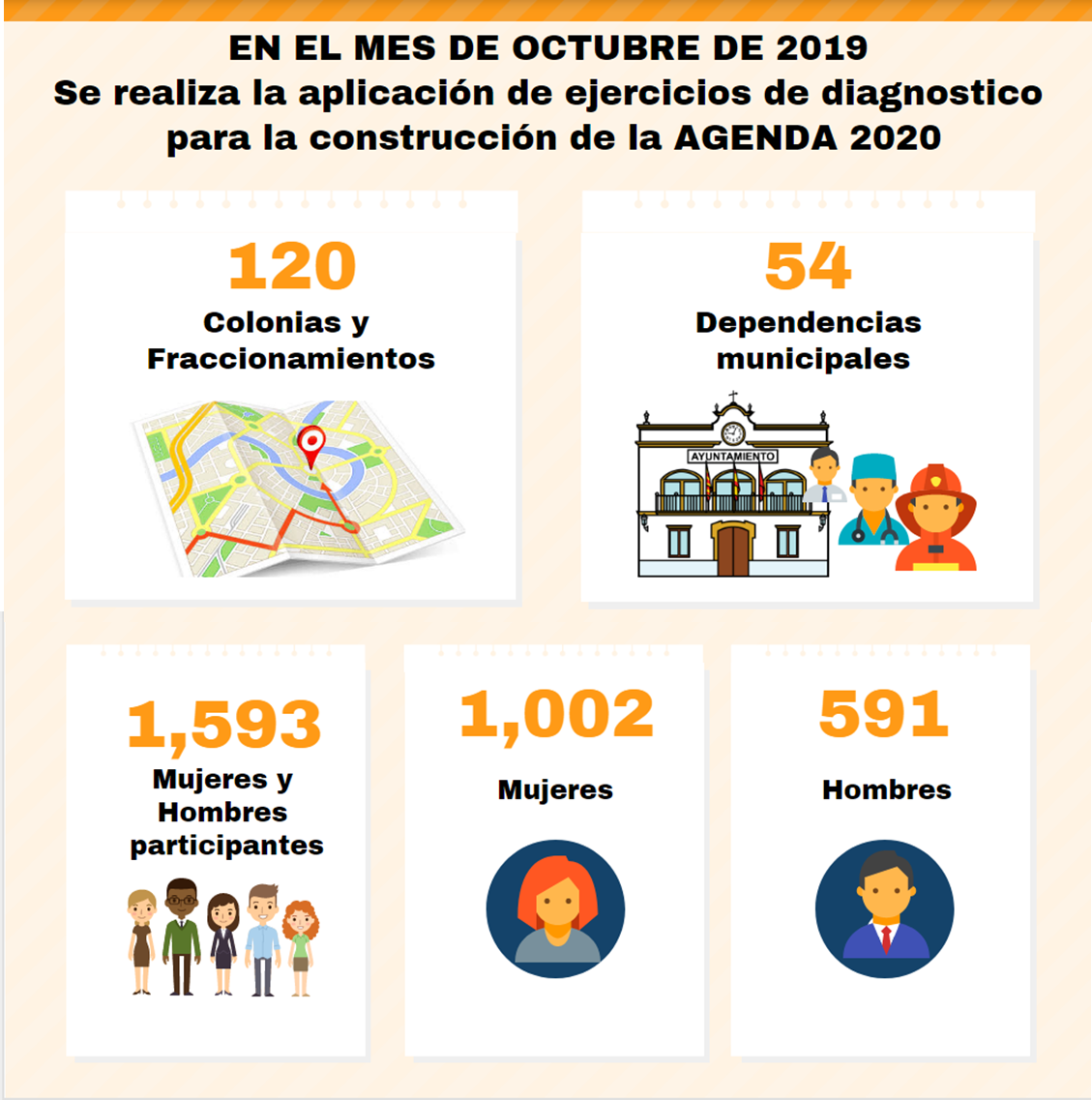 A continuación se muestra gráficamente la sistematización de resultados obtenidos mediante la aplicación del ejercicio participativo para lo cual se utilizó la técnica grupal “el árbol” (Ver anexo 1). Las Tablas y gráficas número 1 reflejan los problemas que afectan a las comunidades, mientras que de la Tabla y gráficos 2 a 12 se muestran las soluciones propuestas por la ciudadanía a cada una de estas problemáticas, y una última nos muestra lo referente a solicitudes y peticiones ciudadanas.Tabla 1.- Principales problemáticas que afectan a las colonias y sus habitantesLos cuatro principales problemas detectados se relacionan con:InseguridadCalles en mal estado y falta de infraestructura vialDeficiente iluminación en las callesInsuficiencia en infraestructura de agua, drenaje y alcantarilladoGrafica 1.- Principales problemáticas que afectan a las colonias y sus habitantesEn la gráfica se presentan los 11 problemas de manera sistematizada, es importante mencionar que las siguientes gráficas y tablas corresponden a las soluciones planteadas en las diferentes colonias y que corresponden a las cada una de las problemáticas señaladas.Tabla 2.- Inseguridad.Las  propuestas se enfocan al patrullaje, la vigilancia policial, encontrando relación con aumentar el equipamiento y capacitación de los grupos policiales. Se observa la disposición a participar y promover programas preventivos del delito y las violencias.Destaca el mejorar algunos servicios públicos para disminuir los riesgos y aumentar la convivencia de las personas en las calles y otros espacios públicos. En este caso la gestión municipal se refiere a programas y acciones de distintas dependencias municipales que inciden indirectamente en fortalecer los factores protectores relacionados con la seguridad. Grafica 2.- Inseguridad.Tabla 3.- Calles en mal estado y falta de Infraestructura vialGrafica 3.- Calles en mal estado y falta de Infraestructura vialLas soluciones planteadas se relacionan a mejorar y dar mantenimiento a calles y vialidades, así como la gestión municipal para la realizar programas y acciones de diferentes áreas municipales con el fin de facilitar la movilidad en cuanto al alumbrado, inspección de drenajes, poda de árboles; entre otros.Tabla 4.- Deficiente iluminación en las callesGrafica 4.- Deficiente iluminación en las callesDada la cantidad de menciones y las propuestas de soluciones manifestadas por quienes participaron en el ejercicio de diagnóstico, alumbrado público se toma como problema en específico; en otras graficas se menciona al alumbrado público como parte de las soluciones.La gestión se refiere a la las intervenciones que diferentes áreas del Ayuntamiento pueden hacer para mejorar la iluminación en las calles, como la poda de árboles y la socialización de procesos administrativos para solicitar la instalación cambio, mantenimiento o inspección relacionados con este servicio público.Tabla 5.- Insuficiencia en infraestructura de agua, drenaje y alcantarillado Grafica 5.- Insuficiencia en infraestructura de agua, drenaje y alcantarillado La columna más significativa indica la gestión municipal en tanto a solicitudes, instalación de servicios, formas de pago de los mismos y gestiones ante SIAPA para inspección y mantenimiento.Se refleja la preocupación por la precipitación pluvial y la prevención de inundaciones en las calles a causa de canales, arroyos y agua residual no entubada. Tambien refieren la necesidad de participación vecinal para realizar acciones de mantenimiento y desazolve.Tabla 6.- Uso y abuso de drogas en jóvenes.Grafica 6.- Uso y abuso de drogas en jóvenes.Al referirse al uso y abuso de drogas en jóvenes, las propuestas de solución señalan el patrullaje y vigilancia policial, así como la aplicación de programas preventivos de las adicciones acompañados de actividades deportivas, recreativas y culturales. También, la necesidad de contar con espacios para la recreación, la convivencia y el deporte, transformarlos o rescatarlos.Tabla 7.- Carencia de servicios públicos.Grafica 7.- Carencia de servicios públicos.En esta grafica se toman como problemas los relacionados con los servicios públicos de diversa índole, en distintas colonias y que encontrarían solución con acciones y programas de algunas dependencias pertenecientes a la Coordinación de Servicios Públicos.Tabla 8.- Inadecuado servicio de aseo público.Grafica 8.- Inadecuado servicio de aseo público.Predomina la recolección y la gestión para que la Dirección de Aseo Público y otras dependencias municipales coadyuven con el aseo, así como recolección de escombros y ramas en calles, ríos o canales. Destaca la participación vecinal para mantener limpias las calles y otros lugares públicos.La gestión se refiere a la las intervenciones que diferentes áreas del Ayuntamiento pueden hacer para mejorar la limpieza en las calles y espacios públicos, como el mantenimiento de áreas verdes y recolección de escombros.Tabla 9.- Ineficiencia de acciones en la gestión municipal Grafica 9.- Ineficiencia de acciones en la gestión municipal Predomina el tener una resolución jurídica en torno a  predios, espacios públicos o toda la colonia o fraccionamiento, así mismo, que el Ayuntamiento sea mediador en la resolución de algunos conflictos vecinales y gestor en aspectos relacionados con los comités vecinales y/o los servicios públicos.Tabla 10.- Contaminación y predios baldíos sucios.Grafica 10.- Contaminación y predios baldíos sucios.En la mayoría de las colonias donde se aplicó el ejercicio de diagnóstico, al referirse a problemáticas relacionadas con la contaminación y la existencia de terrenos baldíos sucios, la solución que predomina es el mantenimiento y limpieza de dichos terrenos así como de áreas verdes; en tanto son generadores de contaminación, focos de infecciones y factor de riesgo para la proliferación de mosquitos transmisores de enfermedades como el dengue.Tabla 11.- Factores de riesgo para la salud.Grafica 11.- Factores de riesgo para la salud.Resalta la indispensable intervención de distintas dependencias a nivel municipal y gestión ante las del Estado en el sentido de que sean distintas acciones, programas y campañas para prevenir infecciones y enfermedades como el dengue.Tabla 12.- Asentamientos irregularesEn cuanto a la regularización de predios, las propuestas de soluciones varían, encuentran relación en cuanto a contar con información y para trámites, seguimientos  y pagos, así como la medición municipal en los problemas específicos en algunas colonias.Tabla 13: Peticiones y solicitudesEn la realización de los ejercicios en cada una de las colonias, los participantes manifestaron las problemáticas que sugieren mayor atención y a su vez formularon algunas solicitudes y peticiones para ser atendidas por diferentes dependencias y organismos municipales.La prestación de los servicios públicos municipales,  así como la realización de obras públicas nuevas, de mejora o para dar mantenimiento; son las principales solicitudes o peticiones ciudadanas.CONCLUSIONES:Los cuatro principales problemas detectados se relacionan con:InseguridadInfraestructura vial, movilidad y calles en mal estadoServicios públicos municipalesUso y abuso de drogas en jóvenesEntre las propuestas de soluciones a las diferentes problemáticas manifestadas encontramos las siguientes:La gestión o intervención de diferentes áreas de la administración pública municipal para atender, resolver, disminuir o mejorar las condiciones de las comunidades.Los problemas relacionados con delitos y adicciones requieren de mayor patrullaje, vigilancia y aplicación de programas preventivos, recretivos y deportivos en las colonias.Los problemas de movilidad, infraestructura vial y calles en mal estado requieren de la intervención municipal en cuanto a la situación legal, mantenimiento y gestión acerca del transporte público.Los servicios públicos como alumbrado, aseo, agua potable, parques y jardines son los más requeridos en las diferentes colonias donde se realizó el ejercicio de diagnóstico.ANEXO 1.- La técnica grupal “El Árbol”Inicia con preguntas generadoras de ideas con las personas participantes, para identificar y priorizar los problemas de la comunidad. Ejemplo: ¿Qué es lo que más hace falta en su colonia?, ¿Cuál es el problema que más afecta a los jóvenes? ¿Cuáles son las necesidades más urgentes de resolver?Las y los participantes identifican los tres principales problemas y los ubicaremos en la parte inferior del árbol.Ya con la identificación de los tres problemas, en cada uno de ellos se procede a que los asistentes expongan tres soluciones en las que se sumen a participar para su resolución en coordinación con el gobierno municipal.Se registran los problemas y sus propuestas de solución en el árbol y se les dan a conocer los que quedaron priorizados en el ejercicio comunitario, permitiendo hacer últimos comentarios u observacionesA continuación se presenta un ejemplo: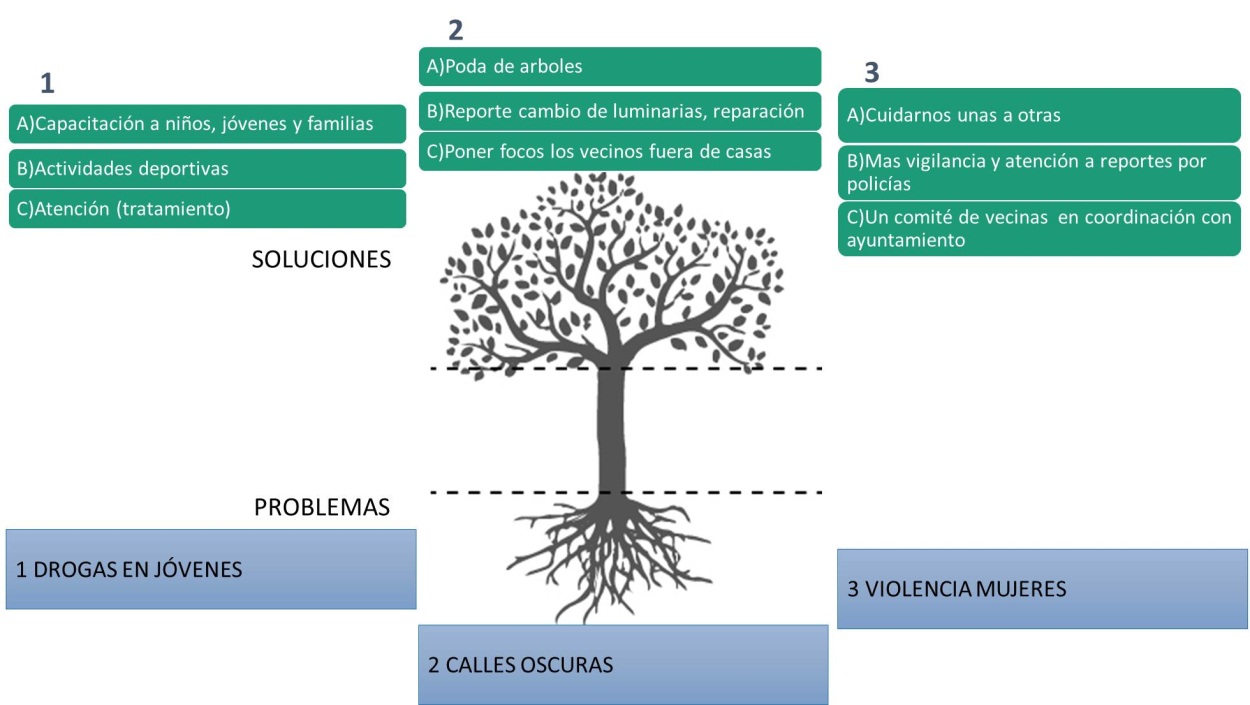 Es importante destacar que quienes facilitan su realización a su vez registran los comentarios y peticiones expresadas por los ciudadanos, registra las asistencias en un formato y toma de fotografías.ANEXO 2: Dependencias municipales participantes en la aplicación del ejercicio de diagnóstico para la construcción de la agenda 2020:Actas y Acuerdos Administración, Evaluación y SeguimientoAuditoria, control y situación patrimonialAgua Potable, Drenaje y Alcantarillado Alumbrado Público y Coordinación de Servicios PúblicosArchivo General MunicipalAseo PúblicoAsuntos InternosResponsabilidad AdministrativaInvestigación AdministrativaCatastroComunicación Social de ComisariaContabilidad y GlosaContratos y ConveniosControl de la EdificaciónCoordinación de Programas SocialesCoordinación General de Construcción de la ComunidadDelegaciones y AgenciasDesarrollo AgropecuarioDesarrollo OrganizacionalDIFDirección de Administrativa  de ComisaríaDirección de Informática de ComisaríaDirección de Programas de Origen FederalDirección Jurídica  de ComisaríaDirección Técnica  de ComisaríaDirección de EducaciónEgresosEspacios PúblicosGeneral JurídicaGestión del TerritorioIMJUVETIMMUJERESIngresosInspección de mercados, tianguis y espacios abiertosJefatura de Imagen y Mejoramiento UrbanoJefatura de RastroJefatura de Salud AnimalMantenimiento de Vialidades y PavimentosMantenimiento y Conservación de Edificios Medio AmbienteMovilidad y TransporteNormatividadObras PúblicasParques y JardinesPatrimonioProcesos e InformáticaRecursos Humanos y Relaciones LaboralesRegistro CivilRegularización de PrediosResponsabilidad AdministrativaSubdirección de Acreditación y Prof. PolicialTurismoUnidad de TransparenciaANEXO 3: Listado de colonias y fraccionamientos Alameda Altos RevoluciónAltos Sur Álvaro ObregónBosques de San MartínBrisas de Chapala Club de Golf Atlas Condominio AltoCoto Almendros Coto Residencial Morada del Sur El Campesino El Morito El Refugio   Ex Haciendas del CuatroFrac. Arroyo SecoFrac. Camichines AlboradaFrac. Camichines ResidencialFrac. Camino Real Frac. El Canelo Frac. El Real Frac. El Sereno  I Y IIFrac. España Frac. Haciendas de San JoséFrac. Haciendas de San MartínFrac. Haciendas de Vista Hermosa Frac. IberoamericanoFrac. Industrial El Camino Frac. Infonavit  MiravalleFrac. Infonavit Santa Anita Frac. La CaridadFrac. Las HuertasFrac. Las Liebres Frac. LoretoFrac. Los Altos Frac. Los Olivos TlaquepaqueFrac. Los PortalesFrac. Ojo de AguaFrac. Parques del Bosque Frac. Residencial AltusFrac. Residencial ArrayanesFrac. Riveras de San SebastianitoFrac. San Francisco Frac. Santa Anita Residencial Frac. Tres Pinos Frac. Villas Colón Frac. Villas de Loma Grande Frac. Cantera ColoradaFrac. Del CarmenFrac. El ÁlamoFrac. El PuenteFrac. Geo Villas los OlivosFrac. Hacienda de San PedroFrac. Los NaranjosFrac. Misión MagnoliasFrac. Paisajes del TesoroFrac. Quinta NovaFrac. TulipanesGuadalupe EjidalHuerta de PeñaIndígena de San SebastianitoJardín Central Jardín del Vergel Jardines de la PazJardines de Miraflores Jardines de Santa María Jardines de Toluquilla Jardines del ÁlamoJardines del ÓrganoJuan de la Barrera La Arena La Asunción La Bella La Cofradía La Era La Floresta La MicaelitaLa Puerta La RomanzaLa RomitaLa SantibáñezLas Liebres Las Pintas de abajoLas TerrazasLinda Vista Loma Verde Lomas de Santa María Lomas de TlaquepaqueLomas del CurielLomas del Tapatío Los AmialesLos Hornos Los Ladrilleros Los Meseros Mirador Juan Arias Parques de Tlaquepaque Paseos del Lago Pedregal del Bosque Plan de las FloresPlan de OrientePlan del RioPortales Tlaquepaque Potrero El SauzPrados de Santa María Puerta las FloresPuerta MagnaPunta Paraíso QuinteroRancho Blanco Real Tateposco Real Tulipanes Residencial El Roble Residencial Las FloresRinconadas de San MartinSalvador Portillo LópezSenderos SolidaridadTempizque Universitaria Valle de la Misericordia Verde Valle ProblemaClasificado como Problema 1Clasificado como Problema 2Clasificado como Problema 3TotalInseguridad622625113Calles en mal estado y falta de infraestructura vial 27272781Deficiente iluminación en las calles14121541Insuficiencia en infraestructura  de agua, drenaje y alcantarillado99726Uso y abuso de drogas en jóvenes014822Carencia de servicios públicos261018Insuficiente servicio de aseo público47516Ineficacia de acciones en la gestión municipal37515Contaminación y predios baldíos sucios52411Factores de riesgo para la salud.4329Asentamientos irregulares4015TotalTotalTotalTotal343SolucionesClasificado como Solución 1Clasificado como Solución 2Clasificado como Solución 3TotalAumento en patrullaje y vigilancia32272079Mayor cobertura de servicios públicos2411641Implementar programas preventivos13141239Equipamiento y capacitación (Patrullas, armas y uniformes)168226Espacios públicos nuevos y mantenimiento a existentes133117Denuncia y atención ciudadana104115Gestión municipal13812Incremento de estado de fuerza de la Comisaría1113TotalTotalTotalTotal232SolucionesClasificado como Solución 1Clasificado como Solución 2Clasificado como Solución 3TotalPavimento, bacheo y reencarpetamiento24152261Gestión municipal14111742Movilidad segura1111830Obra pública nueva57416Topes y semáforos52815Participación vecinal27413Banquetas34512Empedrado25310Bocas de tormenta4239TotalTotalTotalTotal208SolucionesClasificado como Solución 1Clasificado como Solución 2Clasificado como Solución 3TotalInstalación de más luminarias1681236Gestión Municipal1071027Reparación34512Cambio2439TotalTotalTotalTotal84SolucionesClasificado como Solución 1Clasificado como Solución 2Clasificado como Solución 3TotalCoordinación con SIAPA52714Drenaje y obra pública5117Participación vecinal0325Mantenimiento de drenaje y alcantarillado2114Desazolve3003Bocas de tormenta2002Prevenir inundaciones2002TotalTotalTotalTotal37SolucionesClasificado como Solución 1Clasificado como Solución 2Clasificado como Solución 3TotalAumentar patrullaje y vigilancia0325Programas preventivos0415Más espacios públicos0314Servicios públicos0134Programas sociales0112Tratamiento y rehabilitación0202TotalTotalTotalTotal22SolucionesClasificado como Solución 1Clasificado como Solución 2Clasificado como Solución 3TotalParques y jardines341320Alumbrado público1348Aseo público0415Mantenimiento a vialidades y pavimentos1124Agua potable y alcantarillado0123Gestión municipal0123Participación vecinal0011TotalTotalTotalTotal44SolucionesClasificado como Solución 1Clasificado como Solución 2Clasificado como Solución 3TotalAumentar frecuencia de recolección26311Gestión municipal45211Participación de los vecinos4318Aplicar infracciones por tirar basura1113Señalética0011TotalTotalTotalTotal34SolucionesClasificado como Solución 1Clasificado como Solución 2Clasificado como Solución 3TotalAplicación de instrumentos jurídicos53210Programas, acciones y servicios municipales0459Intervención de Dirección de Participación Ciudadana0639Colocación de nomenclatura de calles1012Reconocimiento de las colonias1102Coordinación con instancias estatales0101TotalTotalTotalTotal33SolucionesClasificado como Solución 1Clasificado como Solución 2Clasificado como Solución 3TotalMantenimiento, limpieza de baldíos y áreas verdes51410Intervención con programas y servicios0224Participación de los vecinos3003Instalar contenedores1102Promoción de la denuncia1012Desazolve0101Instalación de señalética ecológica0011TotalTotalTotalTotal23SolucionesClasificado como Solución 1Clasificado como Solución 2Clasificado como Solución 3TotalGestión municipal35311Fumigación, descacharrización5117Participación de los vecinos0123Obra pública2002TotalTotalTotalTotal23SolucionesClasificado como Solución 1Clasificado como Solución 2Clasificado como Solución 3TotalOrientación, atención y seguimiento en el proceso de regularización de predios9009TotalTotalTotalTotal9CoordinaciónTotal de peticionesCoordinación General de Servicios Públicos Municipales71Coordinación General de Gestión Integral de la Ciudad40Comisaría de la Policía Preventiva Municipal17Coordinación General de la Construcción de la Comunidad y Desarrollo Social13Organismos Públicos Descentralizados6Coordinación General de Desarrollo Económico y Combate a la Desigualdad4Sindicatura2Coordinación General de Políticas Publicas1Presidencia1Delegaciones y Agencias1Total156